OBJETIVOSEstabelecer os procedimentos administrativos necessários para o controle de frequência dos servidores em cargo de provimento em comissão, efetivo, em regime de designação temporária e estagiários;Estabelecer os procedimentos administrativos necessários para o controle de frequência dos servidores dos servidores em cargo efetivo e empregados públicos cedidos, municipalizados e remanejados. ABRANGÊNCIAÓrgãos da administração direta, autárquica e fundacional do Poder Executivo Estadual.FUNDAMENTAÇÃO LEGALLei Complementar nº 46, de 31/01/1994, e suas alterações – Institui o Regime Jurídico Único dos servidores públicos civis da administração direta, das autarquias e das fundações públicas do Estado do Espírito Santo, de qualquer um dos seus Poderes;Decreto n° 2.336-R, de 21/08/2009, publicado no Diário Oficial do Estado em 24/08/2009 – Regulamenta a cessão de Servidores Civis da Administração Direta, das Autarquias, das Fundações e de Servidores Militares;Decreto n° 3.414-R, de 21/10/2013, publicado no Diário Oficial do Estado em 22/10/2013 – Regulamenta o art. 54 e o art. 54-A da LC n° 46/1994, alterada pela LC n° 715/2013, e dá outras providências;Decreto n° 3.701-R, de 20/11/2014, publicado no Diário Oficial do Estado em 21/11/2014 – Dispõe sobre alteração do Decreto n° 3414-R/2013.DEFINIÇÕES4.1 Unidade de recursos humanos – Setor(es) centralizado(s)/ descentralizado(s) do(s) órgão(s) que exerce(m) acompanhamento e registro de frequência;4.2 Chefia imediata/responsável – Gestor(a) responsável pelo controle e fiscalização de frequência do setor, conforme artigo 27 da LC nº 46/1994:“Art. 27 - Compete ao chefe imediato do servidor público o controle e a fiscalização de sua frequência, sob pena de responsabilidade funcional e perda de confiança, passível de exoneração ou dispensa.Parágrafo único - A falta de registro de frequência ou a prática de ações que visem à sua burla, pelo servidor público, implicarão adoção obrigatória, pela chefia imediata, das providências necessárias à aplicação da pena disciplinar cabível.”4.3 Cessão – Ato de colocar servidor ou empregado público à disposição de órgão ou entidade pública externa ao Poder Executivo Estadual;4.4 Municipalizados - Localização de servidor público efetivo cedido pelo Estado ao município, com observância a normas e a critérios estabelecidos em regulamentação específica;4.5 Remanejamento – Transferência da lotação do cargo e do servidor ou empregado público entre órgãos e entidades públicas com personalidades jurídicas distintas entre si;4.6 Alocação - Vinculação funcional e pessoal do servidor a um determinado órgão da administração direta; 4.7 Distribuição - Vinculação funcional e pessoal do servidor a um determinado órgão da administração indireta;4.8 Órgão externo (cessionário) – Órgão que recebe o servidor ou empregado público;4.9 Órgão de origem (cedente) – Órgão que disponibiliza o servidor ou empregado público;4.10 e-Docs – Sistema de Gestão de Documentos Arquivísticos Eletrônicos;4.11 Siarhes – Sistema Integrado de Administração de Recursos Humanos.UNIDADES FUNCIONAIS ENVOLVIDASUnidade de recursos humanos dos órgãos citados no item 2.1.
PROCEDIMENTOSControle de FrequênciaO processo é iniciado com o exercício do servidor e composto por dois subprocessos conforme situação do servidor.Destaca-se que se aplica os procedimentos da administração direta aos servidores providos nas carreiras da área-meio geridos pela Seger e distribuídos nas entidades da administração indireta. SB01 – Controle de Frequência dos Servidores/EstagiáriosSB02 – Controle de Frequência dos Servidores/Empregados Públicos Cedidos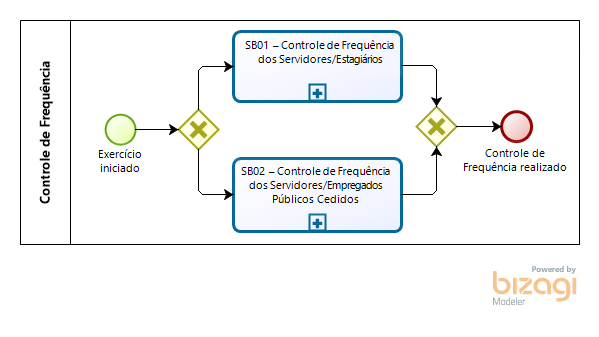 SB01 – Controle de Frequência dos Servidores/EstagiáriosA frequência do servidor/estagiário será registrada diariamente dentro do horário de trabalho fixado pela autoridade competente legislação pertinente para cada tipo de vínculo.São executadas as seguintes atividades:T01 – Elaborar o relatório de apuração diária de frequência e salvar rascunhoO servidor/estagiário deverá acessar o e-Docs e elaborar o documento conforme as especificações descritas abaixo:Forma de captura: Opção “Elaborar”;Elaborar NovoCom qual Cargo/Função você irá elaborar? Optar pelo cargo/função que está exercendo.Modelo de documento: RH – Frequência – (mês)/ano;Informações do documento - Nome: Frequência xx-202x – Nome completo do servidor – Órgão – Setor;No documento selecionado: Incluir o nº funcional;Quem vai assinar o documento? O servidor e a chefia imediata.Importante: O e-Docs indicará no documento sua chefia imediata mediante a escolha do cargo/função que optar na inicial. Em caso de alteração da chefia imediata, o servidor deverá alterar não somente o campo “assinatura”, mas também a parte inferior do conteúdo do relatório de frequência. O servidor/estagiário deverá selecionar a opção “Salvar Rascunho” no e-Docs. Ou seja, o documento NÃO será CAPTURADO neste momento. T02 – Registrar diariamente a frequência e salvar rascunho O servidor/estagiário deverá acessar o e-Docs e registrar diariamente as informações de entrada, saída e ausências previstas na legislação. Importante: As ausências registradas na apuração de frequência e previstas na legislação deverão ser encaminhadas à unidade de recursos humanos conforme os prazos de cada ausência. As ausências, o registro de teletrabalho em regime de forma continua ou hibrida e outras informações relevantes deverão ser registradas no campo OBSERVAÇÃO do relatório de frequência.O servidor deverá SALVAR EM RASCUNHO todas às vezes que registrar quaisquer alterações no relatório de frequência.T03 – Capturar e assinar o relatório de apuração diária de frequênciaO servidor/estagiário, no primeiro dia útil do mês seguinte, deverá acessar o relatório de apuração diária de frequência localizado no rascunho, capturar o documento e assinar eletronicamente.Importante: Não há necessidade de encaminhamento para a chefia imediata, pois esta visualiza o relatório a partir da adição da assinatura.T04 – Assinar e encaminhar os relatórios de apuração de frequênciaA chefia imediata deverá acessar o e-Docs, assinar e encaminhar as frequências de todos os servidores sob sua chefia, conforme especificações descritas abaixo:Com qual Cargo/Função você irá encaminhar? Optar pelo cargo/função que está exercendoQuais Documentos serão encaminhados? Procurar em “Assinados por Mim” as frequências de todos os servidores sob sua chefia;Quais serão os Destinatários? Clicar em “Procurar”Título: Frequência Mês (xx) ano (xxxx) – Setor;Mensagem: “Para as devidas providências quanto às frequências referentes ao mês (xxx)/ano (xxxx) dos servidores do setor (xxxxx).”;Nível de acesso: Organizacional.T05 – Apurar os relatórios de frequênciasA unidade de recursos humanos ou setor responsável deverá apurar os relatórios de frequências recebidos.Caso haja inconsistências, segue T06. Caso contrário, segue T07.T06 – Realizar o(s) ajuste(s)O servidor/estagiário deverá acessar o e-Docs e, após verificar a inconsistência, realizar o(s) ajuste(s).T07 – Realizar os registros no SiarhesA unidade de recursos humanos ou setor responsável deverá consolidar as frequências no Siarhes.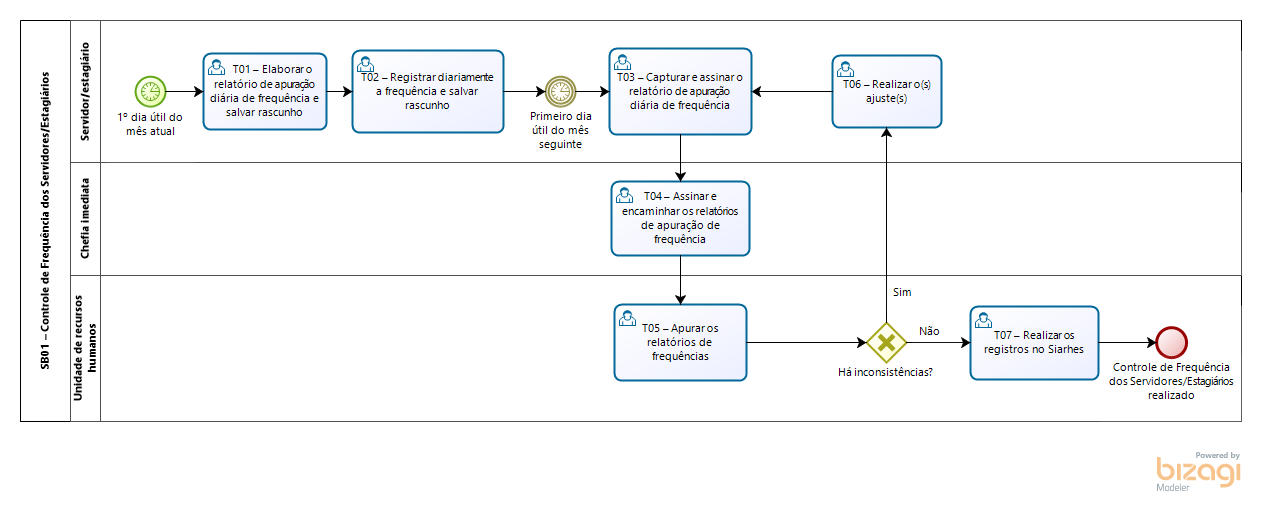 SB02 – Controle de Frequência dos Servidores/Empregados Públicos CedidosO servidor ou empregado público cedido encaminhará, entre o primeiro e quinto dia útil do mês seguinte, via Portal do Servidor, sua frequência para apuração da unidade de recursos humanos do órgão de origem.São executadas as seguintes atividades:	T01 – Acessar o Portal do Servidor – área restritaO servidor ou empregado público deverá preencher e encaminhar, até o quinto dia útil do mês seguinte, o documento “Boletim de Frequência Cedidos” disponível no Portal do Servidor – área restrita - “Frequência”: https://sistemas.es.gov.br/seger/eservidor/login.aspx T02 – Anexar e autenticar a documentação O servidor ou empregado público deverá anexar o Boletim de Frequência Cedidos devidamente preenchido e assinado pelo servidor e pelo responsável (chefia imediata) no órgão externo (cessionário) e a documentação comprobatória, quando houver afastamento na forma da lei. Após, o servidor ou empregado público autenticará a documentação marcando o campo “Declaração/Servidor”.Importante: O Boletim de Frequência Cedidos poderá ser assinado eletronicamente (via e-Docs ou com assinatura ICP-Brasil) ou nos casos de assinatura manual o documento deverá ter carimbo da chefia imediata para após ser digitalizado;O servidor deverá manter a guarda do atestado médico e da documentação comprobatória quando houver afastamento na forma da lei e, se necessário, encaminhará à unidade de recursos humanos.T03 – Preencher o detalhamento do serviço e enviar o pedidoT04 – Analisar a documentaçãoA unidade de recursos humanos deverá analisar o Boletim de Frequência Cedidos e, quando for o caso, a documentação comprobatória de afastamentos na forma da lei.Caso haja documentação pendente, segue T05.Caso não haja documentação pendente, seguir conforme abaixo:Se for necessário realizar a perícia médica, segue T07;Se não for necessário realizar a perícia médica, segue T08.T05 – Dar ciência ao servidorT06 – Encaminhar a documentação pendenteT07 – Tomar providências quanto à realização de perícia médicaO servidor deverá realizar os procedimentos pertinentes à realização de perícia médica junto ao IPAJM, conforme orientações disponíveis no menu Perícia Médica do site https://ipajm.es.gov.br/.	T08 – Registrar o Boletim de Frequência de Cedidos no Siarhes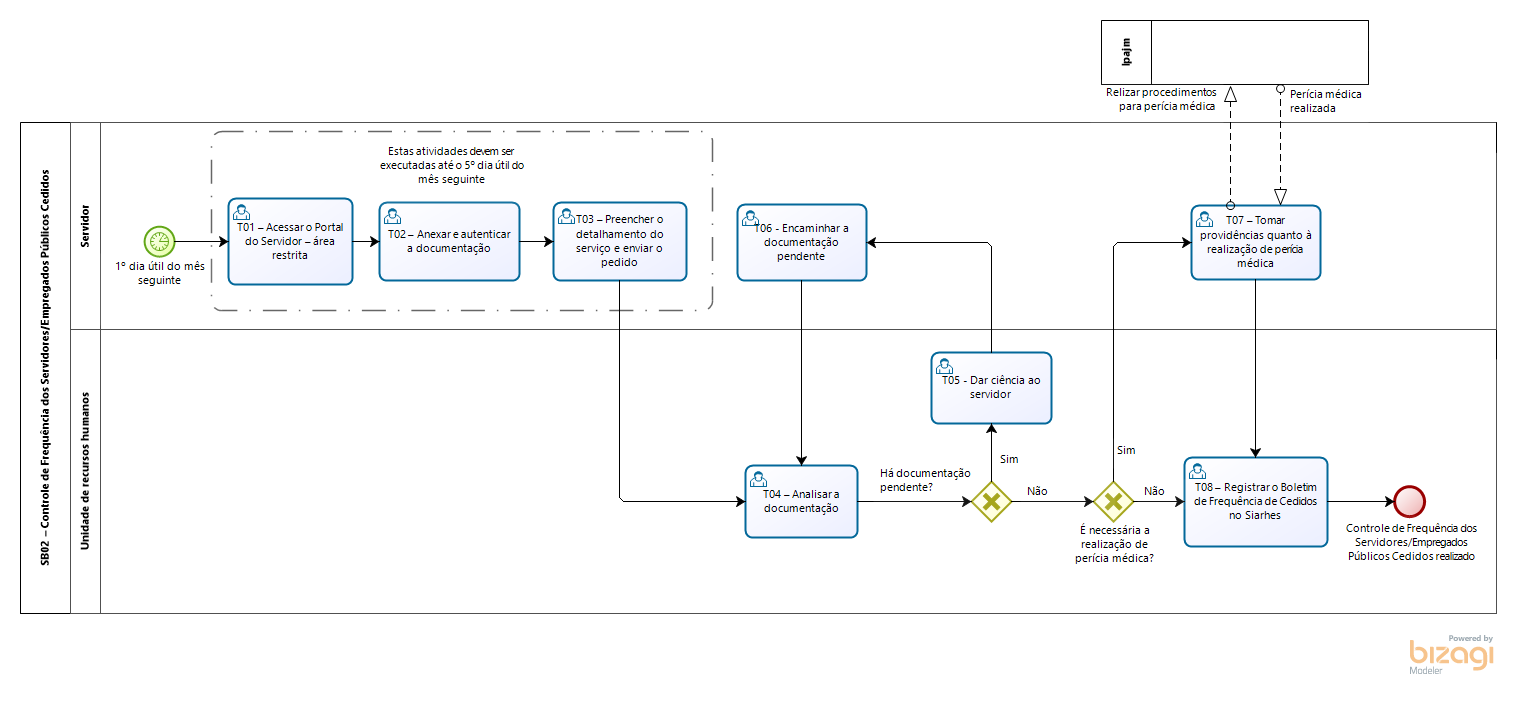 INFORMAÇÕES ADICIONAISCaso haja necessidade de desconsolidação de frequência, a unidade de recursos humanos deverá emitir justificativa para análise do setor competente;Os procedimentos e orientações sobre o controle de frequência e Boletim de Frequência Cedidos estão disponíveis no Portal do Servidor:  https://servidor.es.gov.br/frequenciadigital.ANEXOSNão aplicável.ASSINATURASNORMA DE PROCEDIMENTO – SRH Nº 047Tema:Controle de FrequênciaControle de FrequênciaControle de FrequênciaEmitente:Secretaria de Estado de Gestão e Recursos Humanos – SegerSecretaria de Estado de Gestão e Recursos Humanos – SegerSecretaria de Estado de Gestão e Recursos Humanos – SegerSistema:Sistema de Administração de Recursos HumanosSistema de Administração de Recursos HumanosCódigo: SRHVersão:01Aprovação: Portaria n.º 43-R/2022Vigência: 29/07/2022EQUIPE DE ELABORAÇÃO – SRH Nº 047EQUIPE DE ELABORAÇÃO – SRH Nº 047Heyde dos Santos Lemos Subsecretária de Estado de Administração e Desenvolvimento de PessoasSabrina Keilla Marcondes AzevedoGerente de Gestão e Administração de PessoasAna Claudia Passos Santos SilvaAnalista do ExecutivoNatália Moreira Soares DiogenisFunção Gratificada Técnica I Elaborada em 30/05/2022 Elaborada em 30/05/2022APROVAÇÃO:APROVAÇÃO:Marcelo Calmon DiasSecretário de Estado de Gestão e Recursos Humanos Aprovada na data da assinatura